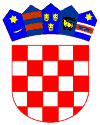 REPUBLIKA HRVATSKAOSJEČKO-BARANJSKA ŽUPANIJANa temelju članka 30. Statuta Općine Vladislavci („Službeni glasnik“ Općine Vladislavci br. 3/13, 3/17, 2/18, 4/20, 8/20 i 2/21), članka 2. stavka 2. Odluke o suglasnosti na provedbu ulaganja na području Općine Vladislavci u 2021. godini („Službeni glasnik“ Općine Vladislavci br. 12/20, 3/21, 6/21 i 9/21)  i članka 22. Pravilnika o provedbi postupaka jednostavne nabave („Službeni glasnik“ Općine Vladislavci br. 9/20 ) u postupku nabave robe- opskrba električnom energijom za razdoblje od 12 mjeseci,  procijenjene vrijednosti nabave u iznosu od 128.800,00 kn  bez PDV-a,  Općinsko vijeće Općine Vladislavci na svojoj 10. sjednici, održanoj dana 17. prosinca  2021. godine,  donosiODLUKU O ODABIRUu postupku jednostavne nabave br. N-21/21Članak 1. Kao najpovoljnija ponuda u postupku nabave robe- opskrba električnom energijom za razdoblje od 12 mjeseci ,  broj jednostavne nabave : N-21/21, odabrana je ponuda ponuditelja: Hep Opskrba d.o.o. Zagreb, Ulica grada Vukovara 37, O.I.B. 630733332379,  sa cijenom ponude od 161.667,79 kuna (bez troškova PDV-a), odnosno ukupnom cijenom ponude od 182.684,60 kuna (sa troškovima PDV-a).Razlog odabira: najniža cijena. Broj zaprimljenih ponuda i nazivi ponuditelja: 1. E.ON energija d.o.o. Zagreb, Capraška 6, 2. Hep Opskrba d.o.o. Zagreb, Ulica grada Vukovara 37, Zagreb.Članak 2.Ovlašćuje se  općinski načelnik  za sklapanje ugovora s odabranim ponuditeljem, za izvršenje  isplate sukladno potpisanom ugovoru o jednostavnoj nabavi kao i za poduzimanje  svih ostalih radnji vezano uz izvršenje ugovora. Članak 3.Odluka o odabiru zajedno s preslikom Zapisnika o otvaranju, pregledu i ocjeni ponuda dostavlja se bez odgode svim ponuditeljima na dokaziv načinČlanak 4.Ova Odluka stupa na snagu danom donošenja, i objavit će se u „Službenom glasniku“ Općine Vladislavci.KLASA: 406-01/21-05/21UR.BROJ: 2158/07-01-21-7Vladislavci, 17. prosinca  2021.                                                                 PredsjednikOpćinskog vijećaKrunoslav Morović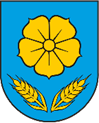 OPĆINA VLADISLAVCIOPĆINSKO VIJEĆE